Иванова Светлана Анатольевна МДОАУ центр развития ребенка - детский сад "Аленький цветочек"Воспитатель             Проект "Грибы и ягоды". Средняя группа.Проект нацелен на то, чтобы расширить знания о съедобных и несъедобных грибах, ягодах. Какие грибы и ягоды видели и собирали в наших лесах? Являются ли грибы и ягоды частичкой живой природы? Какая роль грибов и ягод в жизни человека? Действительно ли ягоды нашего леса, полезны для здоровья людей?Актуальность реализации проекта:Природа дарит нам много красивого, вкусного, полезного. Особенно щедра на подарки осень.  Сколько вкусных фруктов и овощей созревает у людей в огородах, сколько ярких цветов расцветает в садах. Так же не счесть даров, которые дарит природа, не требуя никаких усилий от человека. Это и ягоды, и грибы, и лекарственные травы. Когда люди болеют, как правило, они сразу бегут в аптеку и покупают дорогостоящие лекарства. А ведь северные ягоды - это природная аптека. Ягоды всегда помогали нашим предкам восстановить силы, сохранить свое здоровье, удивительную жизненную энергию и молодость. Каждый человек должен любить и беречь природу. А прививать любовь к ней нужно с раннего детства.  Вот и в детском саду мы постоянно обращаемся к этой проблеме, рассматривая её с детьми со всех возможных сторон. Чтобы у ребёнка возникло желание  беречь и охранять  природу, он должен научиться видеть её красоту и понимать ценность для человека. Не каждый современный родитель ходит со своими детьми в лес. А ведь невозможно познакомиться с природой достаточно близко, не побывав в лесу в разные времена года. Осенний лес необычайно красив. Именно поэтому мы с ребятами и родителями взялись реализовать проект «Грибы и ягоды». Шагая по ступенькам к финалу проектной деятельности, мы  с ребятами узнаем много нового и интересного о родной природе, познакомимся с различными видами грибов, особенностями их произрастания и полезными свойствами, как для человека, так и для животных, птиц. Совместно с родителями оформим выставки в группе и украсим наш участок.Цель: Обобщить знания детей о грибах и ягодах наших лесов.Задачи:Воспитательная:Воспитывать у детей любовь и заботливое отношение  к природе, показать ценность природы и её даров  для каждого человека. Обучающая: Формировать у детей знания о грибах и ягодах их видах, о ценности грибов и ягод для человека и животных, птиц, расширять знания о лесах родного края, учить разбираться в грибах и ягодах, проявлять заботу о природе. Вызвать познавательный интерес к целебным свойствам ягод, изучить применения ягод в жизни человека.Закреплять знания детей о дарах леса, грибах и ягодах произрастающих в нашем лесу, о родном городе и его окрестностях;Развивающая:Развивать воображение, логическое мышление, любознательность, наблюдательность;Развивать умения детей в продуктивной игровой и других видах детской деятельности.развивать творческие способности детей, вовлекать родителей и детей в совместную деятельность.Тип проекта:творческий, информационно-исследовательский. Вид проекта: семейный, групповой. Проблема:Дети не имеют достаточных знаний о грибах и ягодах, произрастающих в наших лесах.Ожидаемые результаты: воспитание бережного отношения к природе,  расширение знаний детей о грибах и ягодах, их ценности для человека, приобщать родителей и детей к совместной деятельности,  установить с ними доверительные и партнёрские отношения. Дети узнают,  какие ягоды растут в нашем крае, об их целебных свойствах, о применении ягод в медицине, кулинарии, косметологии.Сроки проведения: с 12.05 – 31. 05. 2015 г. Режим работы: во время и вне занятий. Участники проекта: Воспитатели, дети, родители, музыкальный руководитель.Возраст детей: 4-5 лет. Форма проведения:Игровая деятельность, беседы, заучивание стихов о грибах и  ягодах, просмотр презентации «Грибы и ягоды наших лесов»,  Выставка книг  «Грибная поляна», «Ягоды» фотоколлаж «Мы - грибники» (совместная деятельность детей и родителей), продуктивная деятельность: лепка, аппликация. Материал и оборудование: Стихи, пословицы, маски для театрализованной деятельности, атрибуты для сюжетно-ролевой игры,  музыкальная аппаратура, подборки детских песен, ноутбук, презентация «Грибы наших лесов»,  мультфильмов, макеты различных грибов и ягод, корзинка, бумага цветная, ножницы, картон, клей - карандаш,  набор демонстрационных картинок «Грибы», «Ягоды»,  подборка детских книг о грибах  и ягодах (для выставки в группе).1 этап.  Сообщение темы проекта детям и родителям с целью привлечения их к совместной деятельности. Знакомство с планом работы, распределение обязанностей с учётом пожеланий и возможностей родителей.  2. этап ПоисковыйУзнать все о ягодах и грибах нашего леса. Как выглядит растение, плод? Где растет ягода? Сроки созревания ягод и правила сбора. Какие грибы растут в наших лесах. Выяснить, кто еще в природе питается ягодами и грибами?3 этап.  Организация деятельности проекта. 3.1. Игровая деятельность. *** Сюжетно-ролевая игра «Семья», «В лесу», «Магазин», «Больница».Цель: развивать у детей самостоятельность в игре, учить подражать взрослым; уточнить особенности поведения в лесу и правил сбора в лес; учить коллективной игре, внимательному отношению друг к другу.  *** Настольно-печатная игра «Животные наших лесов», лото «Кто где живёт», «Овощи, фрукты».Цель:  расширять кругозор и обогащать словарный запас детей, развивать связную речь.  *** Словесные игры «Кто где живёт? », «Доскажи словечко », «Исправь  ошибку», «Продолжи рассказ», «Съедобные, несъедобные».Цель: расширять у детей знания об окружающем мире,  учить различать съедобные и несъедобные грибы, развивать речь, память. 3.2. Художественно-речевая деятельность.Цель: прививать любовь и бережное отношение к природе, воспитывать любовь и уважение к членам семьи, проявлять заботу о родных людях, учить внимательно слушать, развивать речь и память. • Чтение и заучивание стихов о грибах, и ягодах.• Беседа:  «Кому полезны грибы», «Правила поведения в лесу»,  «Какие бывают грибы», «Какие бывают ягоды»• Чтение пословиц и поговорок о грибах и ягодах,  отгадывание загадок.• Музыкально-театрализованная деятельность. Цель: учить слушать музыку, выполнять движения в такт музыки по показу воспитателя и других детей, развивать дружелюбие по отношению друг к другу. 3.3. Художественно-эстетическая деятельность.Цель: развивать творческие способности детей, учить доставить радость  другому, доводить начатое дело до конца, прививать аккуратность в работе. • Аппликация из цветной бумаги «Братцы – грибочки».• Аппликация из цветной бумаги «Ягоды» • Лепка различных грибов: подосиновик, лисичка, боровик.• Оформление в группе выставки детских работ «Все грибочки хороши!» «Ягоды на полянке».3.4. Выставка. Фотоколлаж «Мы - грибники»Цель:  развить интерес детей к сбору грибов, обсудить ценность грибов для человеческого организма, познакомиться с семейными традициями ребят, вовлечь родителей в совместную деятельность с детьми.4 этап.    Продукт проектной деятельности.4.1. Выставка книг «Грибная поляна»4.2. Фотовыставка «Мы – грибники»4.3.  Выставка детского творчества «Все грибочки хороши!»Вывод: Северные ягоды и грибы замечательный подарок короткого сибирского лета - кладезь витаминов и множества полезных веществ, помогающих восстановить здоровье и укрепить иммунитет.    Список используемой литературы1. А.А. Плешаков «Зелёный дом», Москва, Просвещение, 1997 – 254с2. М.Е.Аспиз, Энциклопедический словарь юного биолога, Москва, Педагогика, 1986 – 352с3. Мазин В.В., Шашкова Л.С. 'Грибы, растения и люди' - Москва:Агропромиздат, 1986 - с.2084. Васильков Б.П. Съедобные и ядовитые грибы средней полосы европейской части России (определитель), 2-е изд., г.Санкт-Петербург, изд. "Наука" 1995 г., - 189 стр.,5. интернет – ресурсы: ru.wikipedia.org› Список грибов, занесённых в Красную книгу Россииdou158.ucoz.ru›index/proekt_quot_griby…jagody…379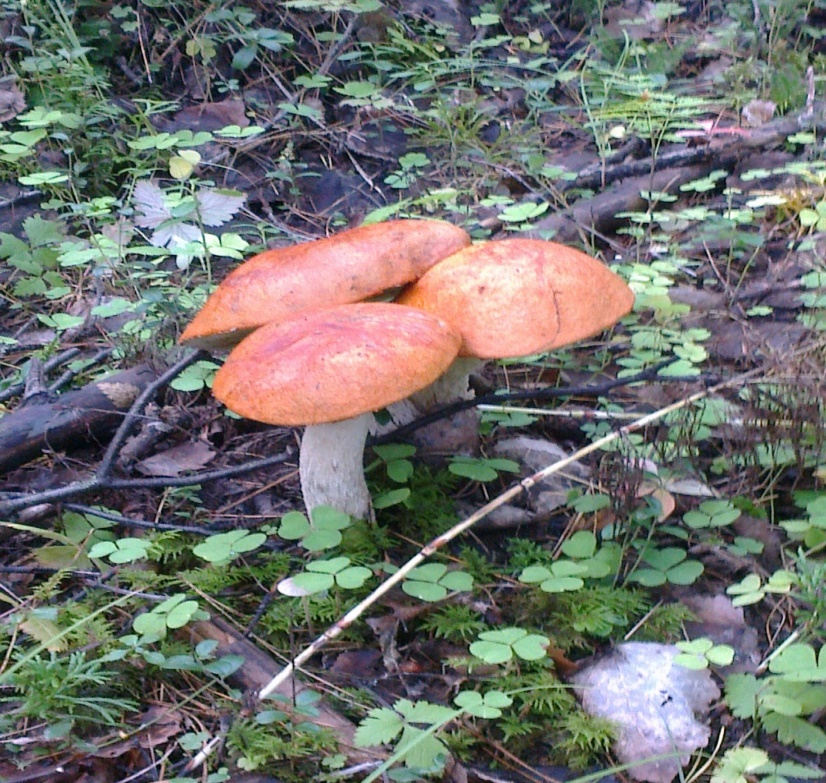 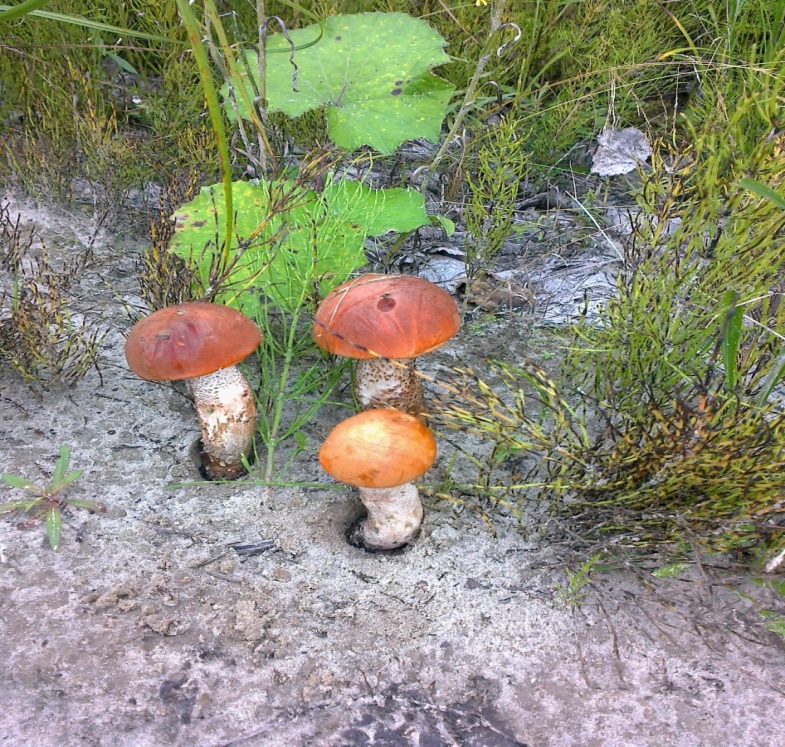 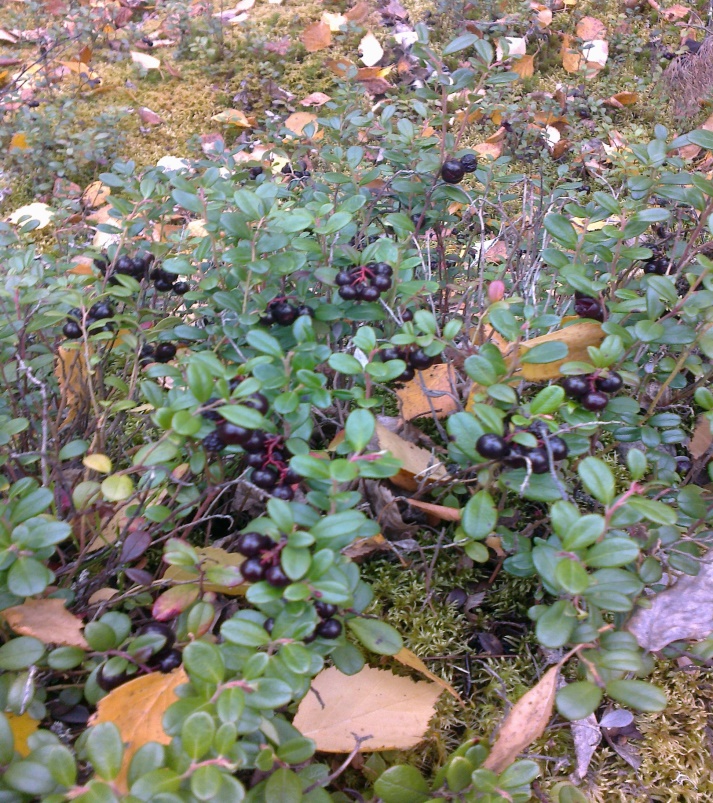 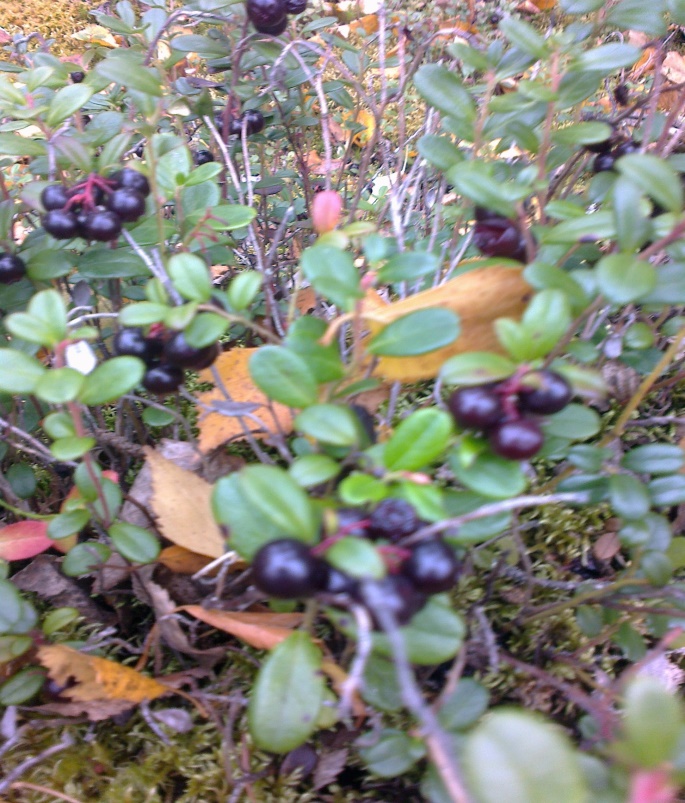 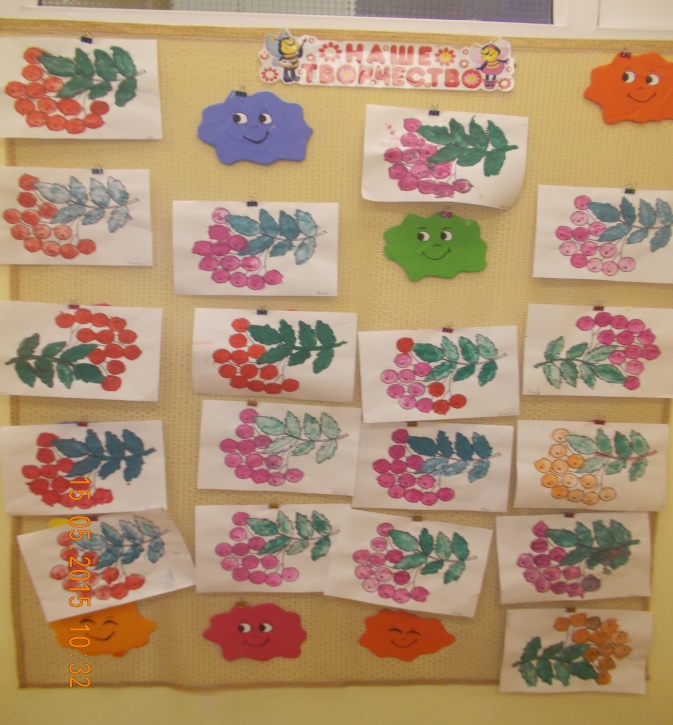 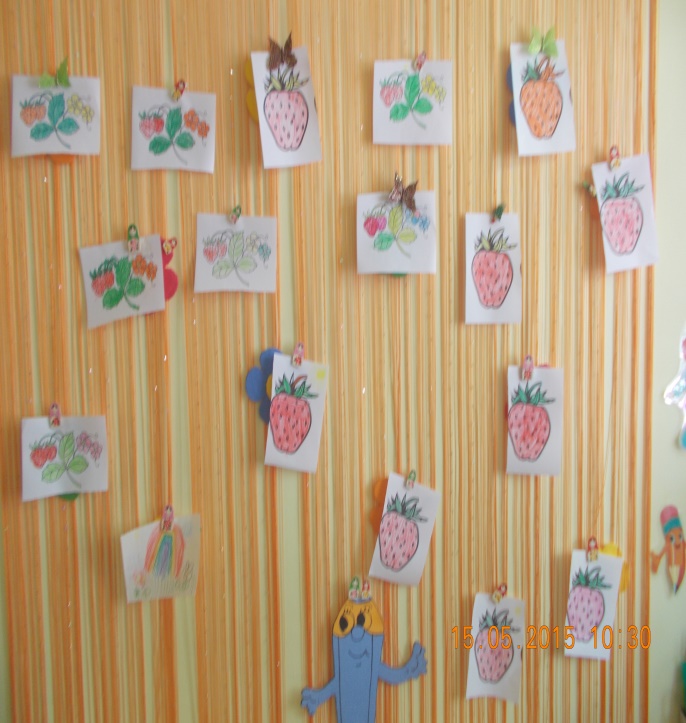 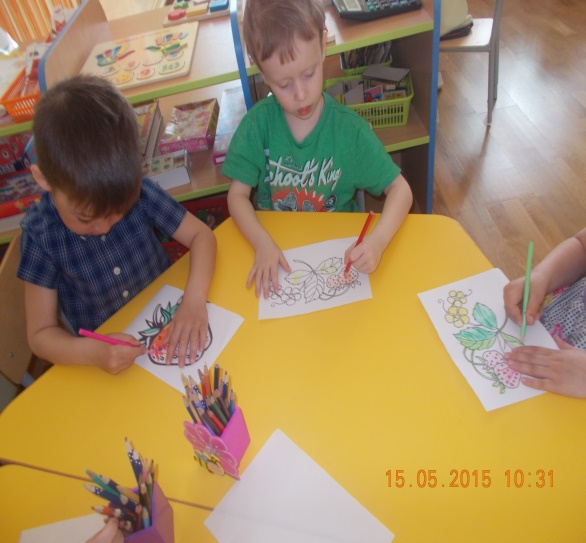 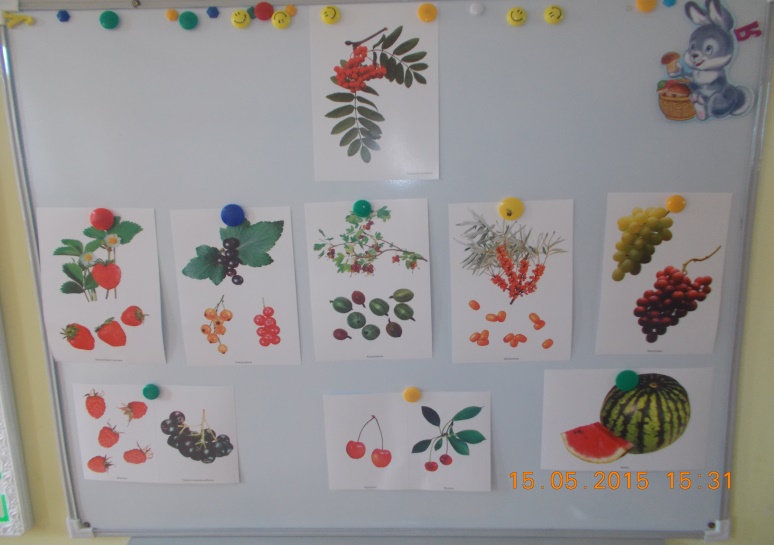 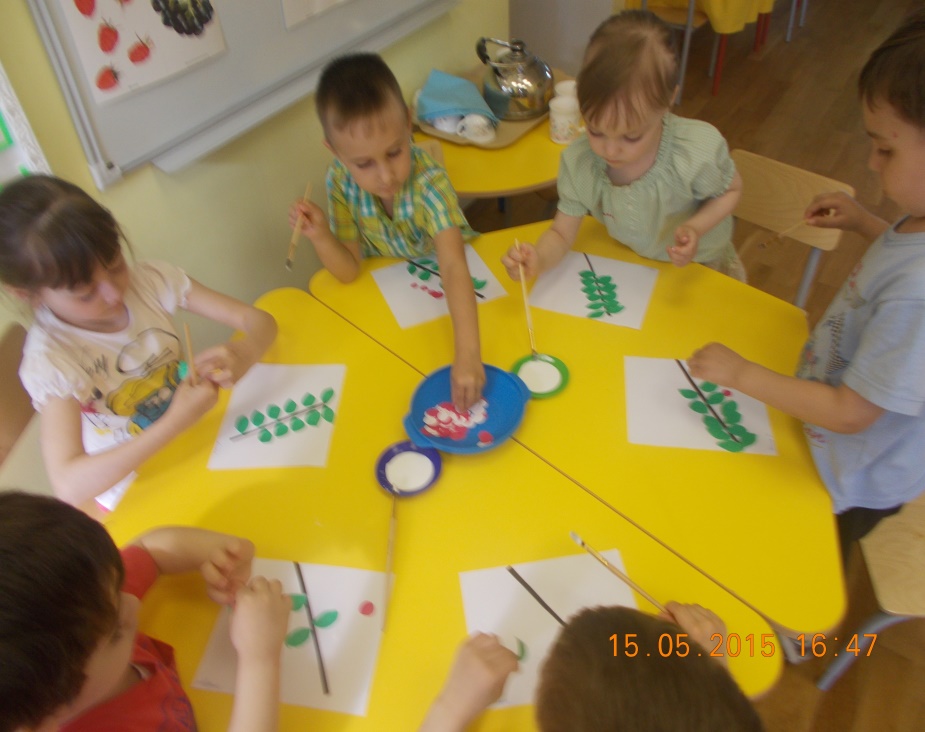 